Voorstellen MR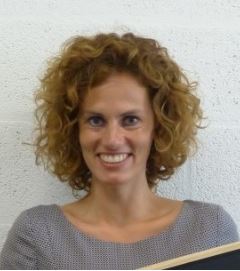 Naam			Linda van Nieuwkerk						Rol in de MR		Lid sinds september 2018Ouder van		Anne (groep 5), Florien (groep 3), Ellemijn en LoekNaam			Annerieke Ray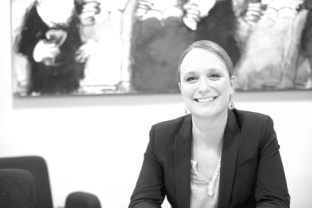 Rol in de MR		Lid sinds september 2016Ouder van		Sarah (VO),Sophie (groep 8) en Casper (5)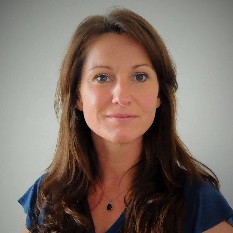 Naam			Tessa JanssenRol in de MR		Lid sinds september 2019Ouder van 		Timo (groep 5) en Sam (nog niet op school)Naam			Manon Rameckers 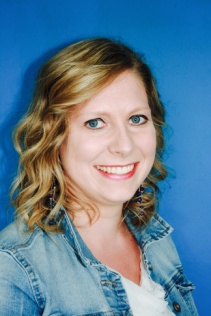 Rol in de MR		Lid sinds 2014Leerkracht 		Groep  3Naam			Nina Hennissen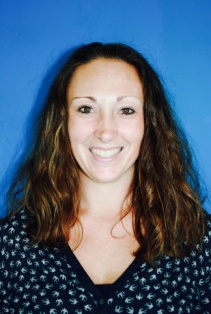 Rol in de MR		Lid sinds 2013Leerkracht		Groep 6Naam			Iris Dijcks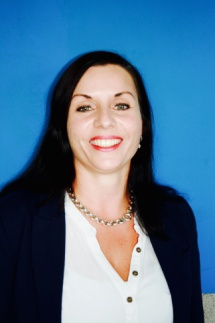 Rol in de MR		Lid sinds 2011 Leerkracht		Groep 2 & 5